Муниципальное автономное общеобразовательное учреждение«Средняя общеобразовательная школа № 1 имени Героя Советского Союза И. В. Королькова» ул. Республики, 31 г. Салехард, Ямало-Ненецкий автономный округ, России, 629007/ факс (34922) 3-91-11, E-mail:sh1@salekhard.orgОКАТО 71171000000 ОРГН 1028900507569 ИНН 8901007133 КПП 890101001Учебный план дополнительного образования муниципального автономного общеобразовательного учреждения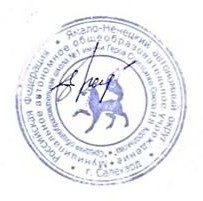 «Средняя общеобразовательная школа № 1 имени Героя Советского Союза И. В. Королькова»на 2019/2020 учебный годУчебный план дополнительного образования в МАОУ СОШ №1 отражает выполнение необходимых требований, предъявляемых к дополнительному образованию в образовательных учреждениях. Учебный план разработан в соответствии со следующими нормативными документами:Федеральный уровень:Федеральный закон от 29 декабря 2012 г. № 273-ФЗ «Об образовании в Российской федерации»;Распоряжение Правительства РФот 04.09.2014 г. № 1726-р "Об утверждении концепции развития дополнительного образования детей";План мероприятий на 2015-2020 годы по реализации Концепции развития дополнительного образования детей, утвержденный распоряжением Правительства РФот 24 апреля 2015№ 729-р.;Указ Президента РФ от 07.05.2012 г № 599 «О мерах реализации государственной политики в области образования и науки»;Письмо Министерства образования и науки РФ от 29.08.2013 г. №1008 «Об утверждении порядка организации и осуществления образовательной деятельности по дополнительным общеобразовательным программам»;Стратегия развития воспитания в Российской Федерации на период до 2025 года, утвержденная распоряжением Правительства РФ 2015 от 29 мая 2015 № 996-р;Постановление Главного государственного санитарного врача Российской Федерации от 24.12. 2015 №81 «О внесении изменений № 3 в СанПиН 2.4.2.2821-10«Санитарноэпидемиологические требования к условиям и организации обучения, содержания в общеобразовательных организациях»;Постановление Главного государственного санитарного врача РФ от 04.07.2014 г. N41 «О введении в действие СанПиН 2.4.4.3172-14 «Санитарно эпидемиологические требования к устройству, содержанию и организации режима работы образовательных организаций дополнительного образования детей», вступивший в силу 13.10.2014 г.;Постановление Главного государственного санитарного врача РФ от 29 декабря 2010 г. № 189 «Об утверждении СанПиН 2.4.2.2821-10 «Санитарноэпидемиологические требования к условиям и организации обучения в общеобразовательных учреждениях», зарегистрирован в минюсте России 3.03.2011 г.;Приказ Министерства образования и науки Российской Федерации от 28.12.2010№2106 «Об утверждении федеральных требований к образовательным учреждениям в части охраны здоровья обучающихся, воспитанников»;Приоритетный проект «Доступное дополнительное образования для детей»;Приказ Министерства образования и науки Российской Федерации от 29 августа 2013 г.№1008 «Об утверждении порядка организации и осуществления образовательной деятельности по дополнительным общеобразовательным программам»;Региональный уровень:Закон ЯНАО от 27.06.2013 N 55-ЗАО (ред. от 26.12.2014) «Об образовании в Ямало- Ненецком автономном округе» (принят Законодательным Собранием Ямало- Ненецкого автономного округа 19.06.2013) (с изм. и доп., вступающими в силу с01.01.2015);Программа развития воспитательной компоненты в общеобразовательных организациях Ямало-Ненецкого автономного округа на 2013-2020 годы, утверждена Приказом ДО ЯНАО от 17.07.2013 № 1044;Приказ департамента образования ЯНАО от 23.03.2007г. № 277 «Об утверждении Порядка разработки примерных дополнительных образовательных программ в Ямало-Ненецком автономном округе»;Письмо Департамента образования Ямало-Ненецкого автономного округа от 16.12.2015 № 801-15-01/15195 «О методических рекомендациях по организации внеурочной деятельности и реализации дополнительных общеразвивающих программ в образовательных организациях»;Государственная программа Ямало-Ненецкого автономного округа «Основные направления развития культуры на 2014-2020 годы», утверждённая постановлением правительства ЯНАО от 25.12.2013 года №1122-П.Муниципальный уровень:Приказа департамента образования муниципального образования г. Салехард №929-о от 03 августа 2017г. «Об утверждении Методических рекомендаций по проектированию дополнительных общеразвиваюших программ в муниципальных образовательных организациях города Салехарда».Институциональный уровень:Устава МАОУ СОШ №1Положения об организации предоставления дополнительного образования детей в МАОУ СОШ№1.Муниципальное задание.В соответствии с законом РФ «Об образовании в Российской Федерации» организация образовательного процесса дополнительного образования в МАОУ СОШ №1 регламентируется учебным планом. Цель учебного плана – создание наиболее благоприятных условий организации образовательного процесса с учётом запросов его участников. Учебный план формируется и утверждается ежегодно.В 2019-2020 учебном году количество ставок – 4, в количестве 72 часа, и отражает направленность и название дополнительных общеразвивающих программ, количество групп, сроки обучения, количество часов по годам обучения в неделю, общее количество часов на каждую программу. Учебный план составлен из расчёта 47 учебных недель. 12 недель выделено для выполнения индивидуального проекта.К каждой общеразвивающей программе педагогами разработаны рабочие программы, которые являются неотъемлемой частью дополнительных общеразвивающих программ. Данный учебный план реализует основные идеи дополнительного образования:свободный выбор ребенком видов и сфер деятельности;ориентация на личностные интересы, потребности, способности ребенка;возможность свободного самоопределения и самореализации ребенка;единство обучения, воспитания и развития.В соответствии с Федеральным законом «Об образовании в РФ» МАОУ СОШ №1, как организация дополнительного образования, осуществляет в качестве основной цели своей деятельности образовательную деятельность по дополнительным общеобразовательным программам.на:Образовательная деятельность по дополнительным общеразвивающим программам направленаформирование и развитие творческих способностей учащихся;удовлетворение индивидуальных потребностей учащихся в интеллектуальном, художественно-эстетическом, нравственном развитии, в занятиях физической культурой и спортом;формирование культуры здорового и безопасного образа жизни, укрепление здоровья учащихся;обеспечение духовно-нравственного, гражданско-патриотического, трудового воспитания учащихся;выявление, развитие и поддержку талантливых учащихся и лиц, проявивших выдающиеся способности;профессиональную ориентацию учащихся;социализацию и адаптацию учащихся к жизни в обществеФедеральный закон «Об образовании в РФ» не определяет дополнительное образование как действующее в рамках стандартов. Поэтому главным отправным пунктом формирования содержания дополнительного образования является развитие мотивации детей к познанию и творчеству. Чтобы обеспечить вариативную составляющую образования, учащимся предоставляется право выбора образовательной деятельности.В МАОУ СОШ №1 представлены различные по содержанию программы, удовлетворяющие разнообразные интересы детей, реализуется непрерывность дополнительного образования, преемственность дополнительных общеразвивающих программ, возможность их сочетания, коррекции в процессе освоения. Осуществляется психолого-педагогическая поддержка индивидуального развития детей, творческое сотрудничество педагогических работников и детей, созданы условия для сохранения физического и психического здоровья детей.В МАОУ СОШ №1 реализуется 18 дополнительных общеразвивающих программ на бесплатной основе.В процессе обучения программы могут редактироваться и дорабатываться в зависимости от достижений обучающихся. Педагог может самостоятельно распределять количество часов по каждому разделу и теме, опираясь на собственный опыт и индивидуальный темп освоения учащимися программы, не выходя за общее число часов в год. Содержание программ каждого года обучения является логически законченным учебным блоком и соответствует завершенному этапу обучения детей на определенном уровне.Календарный учебный график дополнительного образования на 2019-2020 учебный годУчебный план дополнительного образования на 2019-2020 учебный годПРИНЯТОна заседании педсовета протокол №1 от 28.08.2019 г.УТВЕРЖДЕНОПриказом директора№414-О от 30.08.2019 г.Директор школы 	Е.Ф. КостюкевичЭтап образовательного процессаГруппы объединений по интересамНачало учебного года02.09.2019 для программ на бесплатной основеОкончание учебного года31.08.2020 г. для программ на бесплатной основе (в летнее каникулярное времяпредполагается выполнение самостоятельнойработы)Продолжительность учебного года (в неделях)42 недели (на бесплатной основе), включая 12 недель самостоятельной работы вканикулярное времяПродолжительность	учебной недели (в днях)6№ пДополнительная общеразвивающая программа/ объединение (для МОДО)Уровень программы (стартовый, базовый, продвинутый)Возраст обучающихся/ классСрок реализации/кол-во часовГод обучения/кол-во часовЧасов внеделю на 1 гр.Кол-во группВсего часов/ детейКол-во часов на инд. занятияИтого в неделю часов/ставокРуководительТехническая направленностьТехническая направленностьТехническая направленностьТехническая направленностьТехническая направленностьТехническая направленностьТехническая направленностьТехническая направленностьТехническая направленность1«Видеопроизводство» (межпредметный проектный модуль)стартовый11-16/5-91 год/1401 год/140414/20-4/0,22Майер Д.А.2«Графический дизайн» (межпредметный проектный модуль)стартовый16-18/10-111 год/701 год/70212/12-2/0,11Майер Д.А.3«Ландшафтный дизайн»(межпредметный проектный модуль)стартовый16-18/10-111 год/701 год/70212/12-2/0,11Майер Д.А.Физкультурно-спортивная направленностьФизкультурно-спортивная направленностьФизкультурно-спортивная направленностьФизкультурно-спортивная направленностьФизкультурно-спортивная направленностьФизкультурно-спортивная направленностьФизкультурно-спортивная направленностьФизкультурно-спортивная направленностьФизкультурно-спортивная направленность1Мини-футболстартовый11-18/5-111 год/2101 год/210326/44-6/0,33Тихановский А.А.2Волейболстартовый11-18/5-111 год/1401 год/140224/40-4/0,22Галов К.П.3Пауэрлифтингстартовый16-18/10-111 год/701 год/70212/20-2/0,11Лаптандер Г.А.4Баскетболстартовый16-18/10-111 год/701 год/70212/20-2/0,11Марченко В.А.Художественная направленностьХудожественная направленностьХудожественная направленностьХудожественная направленностьХудожественная направленностьХудожественная направленностьХудожественная направленностьХудожественная направленностьХудожественная направленность1Английский театрстартовый7-16/2-91 год/701 год/70224/40-4/0,22Квардакова А.С.2В ритме вальса (для кадетского полицейского класса)стартовый11-18/5-111 год/701 год/70212/25-2/0,11Ниязова А.А.3В ритме вальсастартовый15-18/9-111год/3501 год/3503310/60110/0,55Воробьёва О.В.В ритме вальсастартовый15-18/9-111 год/701 год/70212/12-2/0,11Ниязова А.А.4Танцуем всестартовый6-10/1-41 год/1401 год/140414/30-4/0,22Ниязова А.А.5Народно-сценический танецстартовый11-18/5-111 год/2451 год/245617/1217/0,38Воробьёва О.В.6Современные направления в танцестартовый11-18/5-111 год/3151 год/315819/1219/0,50Воробьёва О.В.7Театральная каморкастартовый6-10/1-41 год/2101 год/210326/50-6/0,33Гребенщикова М.А.Социально-педагогическая направленностьСоциально-педагогическая направленностьСоциально-педагогическая направленностьСоциально-педагогическая направленностьСоциально-педагогическая направленностьСоциально-педагогическая направленностьСоциально-педагогическая направленностьСоциально-педагогическая направленностьСоциально-педагогическая направленность1Волонтёрский отряд «Забота»стартовый11-16/5-91 год/701 год/70212/30-2/0,11Терещенко Е.В.2Первая помощь. Азбука безопасностистартовый6-10/1-41 год/701 год/70212/15-2/0,11Котова О.А.3Дошкольное воспитание (межпредметный проектный модуль)стартовый11-16/5-91 год/701 год/70212/15-2/0,11Лобинская С.С.ИТОГО:ИТОГО:ИТОГО:ИТОГО:ИТОГО:ИТОГО:ИТОГО:ИТОГО:72/46972 часа, 4 ставки72 часа, 4 ставки72 часа, 4 ставки